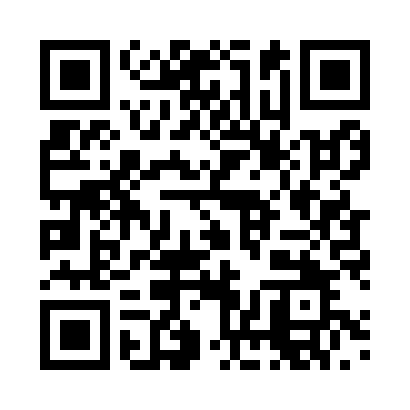 Prayer times for Ulfen, GermanyWed 1 May 2024 - Fri 31 May 2024High Latitude Method: Angle Based RulePrayer Calculation Method: Muslim World LeagueAsar Calculation Method: ShafiPrayer times provided by https://www.salahtimes.comDateDayFajrSunriseDhuhrAsrMaghribIsha1Wed3:265:521:175:208:4210:582Thu3:235:511:175:208:4411:013Fri3:195:491:175:218:4611:044Sat3:165:471:175:218:4711:075Sun3:125:451:175:228:4911:106Mon3:085:441:175:238:5011:147Tue3:055:421:165:238:5211:178Wed3:025:401:165:248:5311:209Thu3:015:391:165:258:5511:2310Fri3:015:371:165:258:5711:2411Sat3:005:351:165:268:5811:2512Sun3:005:341:165:269:0011:2513Mon2:595:321:165:279:0111:2614Tue2:585:311:165:289:0311:2715Wed2:585:291:165:289:0411:2716Thu2:575:281:165:299:0511:2817Fri2:575:271:165:299:0711:2818Sat2:565:251:165:309:0811:2919Sun2:565:241:165:309:1011:3020Mon2:555:231:175:319:1111:3021Tue2:555:211:175:319:1211:3122Wed2:545:201:175:329:1411:3223Thu2:545:191:175:329:1511:3224Fri2:535:181:175:339:1611:3325Sat2:535:171:175:339:1811:3326Sun2:535:161:175:349:1911:3427Mon2:525:151:175:349:2011:3528Tue2:525:141:175:359:2111:3529Wed2:525:131:175:359:2211:3630Thu2:525:121:185:369:2411:3631Fri2:515:111:185:369:2511:37